Протокол об утверждении итогов по закупкам лекарственных средств и (или) изделий медицинского назначения на 2023 год способом запроса ценовых предложений – №П-20г.Алматы			  	                                                              13 сентября  2023 г.Коммунальное государственное предприятие на праве хозяйственного ведения «Городской кардиологический центр» Управления общественного здравоохранения г.Алматы, 050012, г.Алматы, ул. Толе би, 93 провел закуп способом запроса ценовых предложений.1. Потенциальные поставщики, представившие ценовое предложение в установленные сроки:2. Наименование  потенциальных поставщиков, представивших ценовые предложения с указанием номеров лотов, по которым принимает участие каждый из потенциальных поставщиков, которые оглашены всем присутствующим при вскрытии ценовых предложений:3.Наименование и местонахождение потенциального поставщика, с которым будет заключен договор и цена договора согласно представленному ценовому предложению:И.о. Директора  								Куанышбекова Р.Т.Заместитель директора По медицинской части							Абенова А.Т.И.о. главного бухгалтера							Исханова Г.Х.	Заведующая аптекой							Абдибаева А.Т.						Начальник отдела 						            			государственных закупок   						Жапарқұл С.Ә. 				АЛМАТЫ ҚАЛАСЫ ҚОҒАМДЫҚ ДЕНСАУЛЫҚ САҚТАУ БАСҚАРМАСЫ ШАРУАШЫЛЫҚ ЖҮРГІЗУ ҚҰҚЫҒЫНДАҒЫ «ҚАЛАЛЫҚ КАРДИОЛОГИЯЛЫҚ ОРТАЛЫҚ» КОММУНАЛДЫҚ МЕМЛЕКЕТТІК КӘСІПОРНЫ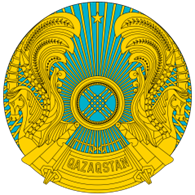 УПРАВЛЕНИЕ ОБЩЕСТВЕННОГО ЗДРАВООХРАНЕНИЯ ГОРОДА АЛМАТЫ КОММУНАЛЬНОЕ ГОСУДАРСТВЕННОЕ ПРЕДПРИЯТИЕ НА ПРАВЕ ХОЗЯЙСТВЕННОГО ВЕДЕНИЯ «ГОРОДСКОЙ КАРДИОЛОГИЧЕСКИЙ ЦЕНТР»№ лотНаименование лекарственных средств и медицинских изделий (МНН)Техническая спецификацияЕд.изм.Кол-воЦена за единицу по лотамСумма по лотам1Сосудистый протез бифуркационныйБифуркационный сосудистый протез. Материал –  (полиэстер). Вязаная структура протеза - двухгребёночное основовязаное переплетении. Прочность материала - устойчивый к долговременной нагрузке на растяжение. Биологическая инертность. Легкость моделирования, отсутствие разволокнения стенки при рассечении. Сопротивление при проколе стенки - не более 2.31 Ньютон. Гемодинамически корректная конфигурация в зоне бифуркации, обеспечение плавного кровотока и ламинарный поток от протеза к сосуду. Тромборезистентность. Специальное покрытие протеза коллагеном 1 типа обеспечивает минимальную (нулевую) проницаемость для достижения минимальной кровопотери и устранения необходимости предварительного пропитывания имплантата кровью. Не содержит канцерогенных веществ: формальдегида, глютаральдегида, карбодиимида. Отсутствие кровотечения из проколов протеза. Совместимость с различным шовным материалом. Внутренний диаметр основной части (мм) x диаметр браншей (мм): 12х6х6, 14x7х7, 16x8х8; 18x9х9; 20x10х10; длина (см): 50. Размеры по заявке заказчика.штука1401 800,00401 800,002стент-графт для коронарных артерийматериал стента: кобальт-хромовый сплав (L-605) с покрытием из аморфного карбида кремния, наружная поверхность стента покрыта электротканной полиуретановой мембраной. Толщина каркаса для стентов не более Ø 2,25 -3,00 мм - 60 мкм (0,0024”) и для Ø 3,5-4,0 мм - 80мкм (0,0031”), Ø 4,5-5,0 мм - 120мкм (0,0047”). Толщина покрытия стента не более 90 мкм.  Конструкция каркаса стента: матричный, по типу двойной спирали. Длина стентов: 15, 20, 26 мм. Номинальный диаметр стентов: 2.5/3.0/3.5/4.0/4.5/5.0 мм. Система доставки быстрой смены.  Материал баллона: полукристаллический ко-полимер.  Два вмонтированных платиноиридиевых маркера с нулевым профилем.  Диаметр проводника не более 0.014” (0.3556 мм).  Рабочая длина катетера - 140 см. Номинальное давление не менее 8 атм для диаметров Ø 2,5 -3,5 мм, 7 атм Ø 4,00 -5,00 мм. Расчетное давление разрыва баллона не менее 16 атм. для  Ø 2,5 -4,0 мм; не менее 14 атм. для  Ø 4,5 -5,0 мм. Срок хранения не менее 24 месяцев.штука2605 555,001 211 110,003Фетровая прокладка, мягкая, 25*150 мм. Фетровая прокладка, изготовленная из политетрафторэтилена (ПТФЭ), мягкая, 25*150 мм Толщина слоя ПТФЭ - 1.6 мм.  Биоинертна, благодаря свойствам ПТФЭ не подвергается резорбции in vivo. Предназначена для механической поддержки швов и равномерного распределения нагрузки на ткани. Тромборезистентность, отсуствие воспалительной реакции, минимальная тканевая реакция. Срок годности не мене 5 лет. Стерильно, стерилизация этиленоксидом.штука1065 000,00650 000,004Система для фиксации грудины после стернотомииУстройство для скрепления, фиксации и стабилизации грудины. Представляет собой специальные скобы, состоящие из двух частей - "папа" и "мама", которые вставляются друг в друга применении устройства и обладают самозатягивающимся зубчатым механизмом. Изготовлены из специального состава, включающего в себя углеволокно и полиэфиркетон. Жесткость материала соответствует жесткости костей человека. Исключительная крепость связи волокон с молекулами полимера полиэфиркетона позволяет снизить механический стресс в месте соединения импланта с грудиной. Применение снижает риск прорезывания грудины.  Адаптивный дизайн для грудины шириной от 17 мм до 38 мм. Толищна грудины от 9.5 до 17 мм (размеры 9.5 - 11 мм, 11 - 12.5 мм, 12.5-14 мм, 14-15.5 мм, 15.5-17.0 мм).  Постоянная сила компрессии грудины на протяжении всего послеоперационного периода. Обеспечивает быструю рестернотомию с применением обычных режущих инструментов. Имплантация без прокалывания грудины. Имплантация с применением специального многоразового набора инструментов: измеритель толщины, проприетарные щипцы, кусачки, кусачки Керрисона, ретрактор. Легкость имплантации. МРТ-совместимо. Стерильно, метод стерилизации - гамма-излучение. Размер (по толщине грудины) по заявке заказчика.штука2082 000,001 640 000,005Увлажниель кислорода (аппарат Боброва)Увлажнитель кислорода медицинский предназначен для
открытых дыхательных систем (кислородная палатка, носовые
канюли, маска). Основной составной частью увлажнителя
является емкость с дистиллированной водой («Банка
Боброва»), через которую пропускается кислород
(кислородновоздушная смесь) для увлажнения. Таким
образом, относительная влажность кислорода (кислородно-
воздушной смеси) на выходе из увлажнителя составляет не
менее 85%. Крышка увлажнителя имеет резьбовую систему
соединения с емкостью, оснащена защитным клапаном,
предохраняющим от избыточного давления. Выходной порт
подходит для коннекторов от любых интубационных трубок.
Увлажнитель состоит из ротаметра, регулятора и емкости для
стерильной воды. Устанавливается в кислородный клапан
стандарта DIN 13260-2 медицинской консоли, включается в
кислородный клапан посредством штекера на гибком шланге.
Регулировка расхода кислорода выполняется по ротаметру.штука4130 000,00520 000,006Регулятор вакумма медицинскийРегулятор вакуумный трёхрежимный с вакууметром (с коннектором различных стандартов) Трёхрежимный вакуумный регулятор с механическим вакууметром. Назначение Для регулировки силы разряжения (скорости отсасывания) при вакуумной аспирации в медицинских целях. Регулятор поставляется в комплекте с rлапаном для защиты от переполнения. Подключается к медицинскому клапану централизованного вакуума соответствующего стандарта при помощи коннектора (штуцера), которым комплектуется стандартно.1. Уровень регулирования разряжения: 0-760 мм/рт.столба. 2. Цветовая индикация уровня вакуумного потока : низкий, средний, высокий. 3. Три режима: полная мощность, выключение, регулировка вакуума.        штука3210 000,00630 000,00ИТОГО:5 052 910,00№ п/пНаименование потенциального поставщикаМестонахождение потенциального поставщика Дата и время представления ценового предложенияПри процедуре вскрытия конвертов с ценовыми предложениями присутствовали следующие представители потенциальных поставщиков1ТОО «МедКор»г.Алматы, Микрорайон Байтак, квартал Каргалы, дом. 4631.08.2023г. 14:552ТОО «Med Co» (Мед Ко)г.Алматы, ул.Маркова 22/37, офис 30331.08.2023г. 15:503ТОО «Galamat Integra»г.Астана, пр. Мангилик Ел, здание 20/231.08.2023г. 16:154ТОО «Capital Pharmacy»г.Астана, Кенесары 17, офис 10731.08.2023г. 17:00№ лотаНаименование поставщикаЦена (сумма) поданной заявкиCоответствие заявкиТорговое наименованиеПобедитель или причина несоответствияПобедитель или причина несоответствия1ТОО "МедКор"400 500,00соответствуетСосудистый протез POLYMAILLE C, бифуркационныйдап.782ТОО "Med Co" (Мед Ко)1 211 000,00соответствуетсистема коронарного стента с покрытием PK Papyrusдап.783ТОО "Galamat Integra"649 000,00соответствуетBiofelt, Фетровая прокладка, изготовленная из политетрафторэтилена (ПТФЭ), мягкая, 25*150 ммдап.784ТОО "Galamat Integra"1 638 000,00соответствуетСистема для фиксации грудины Stern Fixдап.785ТОО "Capital Pharmacy"516 000,00соответствуетУвлажниель кислорода (аппарат Боброва)дап.786ТОО "Capital Pharmacy"627 000,00соответствуетРегулятор вакумма медицинскийдап.78№ п/пНаименование потенциального поставщикаМесто нахождение потенциального поставщикаСумма договора, в тенге1ТОО «МедКор»г.Алматы, Микрорайон Байтак, квартал Каргалы, дом. 46400 500,002ТОО «Med Co» (Мед Ко)г.Алматы, ул.Маркова 22/37, офис 3031 211 000,003ТОО «Galamat Integra»г.Астана, пр. Мангилик Ел, здание 20/22 287 000,004ТОО «Capital Pharmacy»г.Астана, Кенесары 17, офис 1071 143 000,00